BAL BHARATI PUBLIC SCHOOL, ROHINICLASS –III                                SUBJECT- ENGLISHASSIGNMENT NO.-53TOPIC – SIMPLE PAST TENSEEx.1. Complete the passage with simple past tense form of the verbs given in the brackets.Last Sunday, Dad told (tell) Ruby about hot-air balloons. Ruby and Dad went (go) on a hot-air balloon ride. The pilot began (begin) to take the balloon up into the air. Ruby enjoyed (enjoy) the ride.Ex.2.  Look at the pictures carefully and write the verbs in the past form.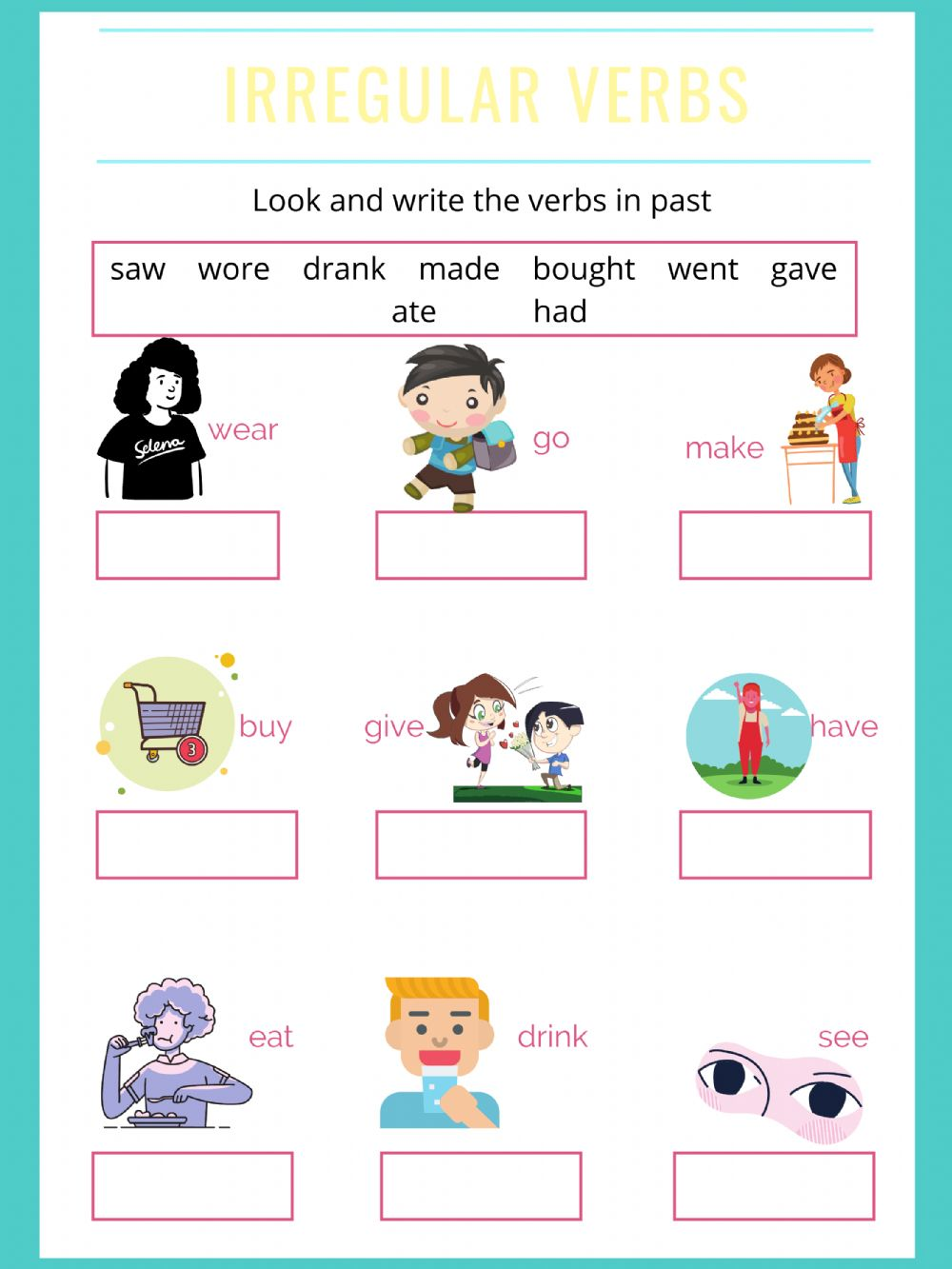  Ex. 3. Write the past forms of following verbs.drink - drankjump - jumpedlook - lookedcry – criedsit - satsay - said                                SIMPLE PAST TENSEused for actions that happened in the past.Past tense form of regular verbs end in -d or -edEx: walk- walkedPast tense form of irregular verbs do not end in -d or -edEx: eat- ateSingular/ Plural Subject + V2Ex: The children ate apples.                The old man walked with a stick.